КАРАР	                                                                                               ПОСТАНОВЛЕНИЕ         10  апрель  2014 й.                    №     22                   10 апреля 2014 г. О внесении дополнений в постановление главы  сельского поселения  Максим - Горьковский сельсовет муниципального района Белебеевский район Республики Башкортостан от 28 марта 2014 года №  16 «Об утверждении Программы противодействия коррупции в сельском поселении  Максим - Горьковский сельсовет муниципального района Белебеевский  район Республики Башкортостан на 2012-2014 годы»Руководствуясь п.3  Порядка организации антикоррупционной  пропаганды государственными органами Республики Башкортостан, утвержденного  постановлением Правительства  Республики Башкортостан  от 05.08.2013 № 353, ПОСТАНОВЛЯЮ:1.Внести дополнения в Программу противодействия коррупции в сельском поселении Максим - Горьковский сельсовет муниципального  района Белебеевский район Республики Башкортостан на 2014-2016 годы (прилагается).2.Администрации сельского поселения Максим - Горьковский сельсовет муниципального района Белебеевский район Республики Башкортостан обеспечить исполнение настоящего решения.3.Обнародовать  настоящее решение в здании администрации сельского поселения Максим - Горьковский сельсовет  муниципального района Белебеевский район Республики Башкортостан (с. ЦУП им. М.Горького, ул. Садовая, д.3) и  разместить на официальном сайте.	4.Контроль за исполнением настоящего решения возложить на постоянные комиссии Совета Максим - Горьковский сельского поселения сельсовет муниципального района Белебеевский  район Республики Башкортостан. Глава сельского поселения                                                   Н.К. Красильникова                                                                                                                                         Приложение к постановлению главы                                                                                                                            сельского поселения Максим - Горьковский                                                                                                                            сельсовет муниципального района Белебеевский                                                                                                                            район Республики Башкортостан                                                                                                                            28 марта 2014 г  №16Включить  раздел 6 в программу противодействия коррупции в сельском поселении Максим - Горьковский сельсовет муниципального  района Белебеевский район Республики Башкортостан на 2014-2016 годы следующего содержания:Баш7ортостан Республика3ыБ2л2б2й районы муниципаль районыны8Максим – Горький ауыл советыауыл бил2м23е хакими2те.Горький ис. ПУЙ ауылы, Бакса урамы,  3Тел.2-07-40 , факс: 2-08-98  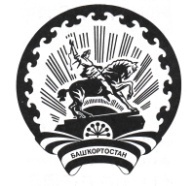 Республика БашкортостанАдминистрация сельского поселения Максим – Горьковский сельсовет муниципального района Белебеевский район      452014, с. ЦУП им. М.Горького, ул. Садовая,      д. 3     Тел. 2-07-40, факс: 2-08-98                     6. Мероприятия по антикоррупционной пропаганде                     6. Мероприятия по антикоррупционной пропаганде                     6. Мероприятия по антикоррупционной пропаганде                     6. Мероприятия по антикоррупционной пропаганде                     6. Мероприятия по антикоррупционной пропаганде                     6. Мероприятия по антикоррупционной пропаганде6.1Организация антикоррупционной пропаганды и правового просвещения гражданАдминистрация сельского поселения2012-2014Формирование антикоррупционного общественного сознания6.2Организовать размещение в муниципальных организациях плакатов, листовок, антикоррупционной направленностиАдминистрация сельского поселения2012-20146.3Освещение мероприятий антикоррупционной направленности в средствах массовой информации, на сайте Администрация сельского поселения2012-2014